ОПЕРАТИВНЫЙ ЕЖЕДНЕВНЫЙ ПРОГНОЗвозникновения и развития ЧС, связанных с состоянием (изменением) погодных условий и РХБ обстановки на территории Краснодарского края на 25 октября и двое последующих суток 26-27 октября 2015 года.Подготовлен на основе информации «КЦГМС» филиала ФГБУ «Северо-Кавказское УГМС», ФГБУ «СЦГМС ЧАМ», Кубанского БВУ, Государственного управления ветеринарии Краснодарского края, филиала ФГУ «Россельхозцентр» по Краснодарскому краю, Управление Федеральной службы по надзору в сфере защиты прав потребителей и благополучия человека по Краснодарскому краю1.Обстановка.1.1. Чрезвычайные ситуации.1.1.1. Метеорологическая: в прошедшие сутки местами в крае прошли кратковременные дожди, температура воздуха немного повысилась.Прогноз погоды представленный «КЦГМС» филиалом ФГБУ «Северо-Кавказское УГМС» на ближайшие сутки с 1800 24 октября 2015 г. до 1800 25 октября 2015 г.:по Краснодарскому краю: Ночью и в первую половину дня в большинстве районов края дожди, местами сильные, в отдельных пунктах очень сильный дождь (ОЯ), во второй половине дня местами дождь, Ночью и утром местами туман. Ветер северо-западный, западный 5-10 м/с местами порывы до 15 м/с. Температура ночью 5-10°, днем 10-15°.На Черноморском побережье: дожди, местами сильные, возможна гроза. Ветер северный, северо-западный с переходом на юго-западный, западный 12-14 м/с порывы 15-20 м/с. Температура ночью 6-1 Г, в районе Б. Сочи 13-18°; днем 10-15°, в районе Б. Сон и 15-20°.По г. Краснодару: Временами дождь. Ветер северо-западный, западный 5-10 м/с. Температура ночью 6-8°, днем 13-15°На двое последующих суток 26-27 октября:По Краснодарскому краю: Местами кратковременный дождь. Ветер западный 5-10 м/с. Температура ночью 5-10°, днем 10-15° местами до 17°.Черноморском побережье: ночью 8-13°, днем 13-18°.Предупреждение:До конца суток 24.10.15г, ночью и в первую половину дня 25.10.15г местами в Краснодарском крае и на Черноморском побережье ожидаются сильные дожди, местами очень сильные дожди (ОЯ) и сильные ливни (ОЯ).1.2. Гидрологическая: существенных изменений на водных объектах края не произошло. Температура воды у берегов Черного моря +17…+21°, у берегов Азовского моря +9…+12°.Прогноз: прогнозируется дождевой паводок, в связи с выпадением осадков.1.3. Геологическая: в норме.Прогноз: в связи с переувлажнением грунта влагой возможна активизация экзогенных процессов.1.4. Сейсмическая: в норме.Прогноз: возможна сейсмическая активность на территории муниципальных образований: гг. Анапа, Геленджик, Новороссийск, Сочи.1.5. Техногенная:15 октября в МО Ейский район при сдаче нефтесодержащих вод с судна (теплоход «Сильвер Лион», флаг Антигуа) был допущен их разлив. Площадь пятна около 50 м2. Были проведены работы по ликвидации розлива нефтепродуктов (обработка сорбентом). Угрозы распространения нефтепродуктов нет. В течение часа пятно розлива нефтепродуктов ликвидировано.1.5.1. Обстановка по пожарам: за прошедшие сутки в крае было зафиксировано 4 пожара. Пострадавших, погибших нет.1.5.2. ДТП: за прошедшие сутки на территории края произошло 12 ДТП. Пострадало 17 человек, погибло 2 человека.1.5.3. ВОП: не обнаружено.1.7. Биолого-социальная: в норме.1.7.1. Происшествия на водных объектах: за прошедшие сутки на водных объектах края, утонувших нет.  1.7.2. Эпидемиологическая обстановка: в норме.1.7.3. Эпизоотическая обстановка: в норме.1.7.4. Фитосанитарная обстановка: в норме.2. Прогноз чрезвычайных ситуаций.2.1 Природного характера.2.1.1. 25-26 октября на территории всех муниципальных образований существует вероятность возникновения ЧС и происшествий, связанных с: подтоплением прибрежных территорий, пониженных участков, не имеющих естественного стока воды; нарушением работы дренажно-коллекторных и ливневых систем, прорывом дамб (плотин) прудов, подмывом опор мостов, опор ЛЭП; нарушением систем жизнеобеспечения населения; затруднениями в работе всех видов транспорта (Источник ЧС – очень сильные дожди, сильные ливни, высокие уровни воды (дождевой паводок)).2.1.2. 25-26 октября на территории муниципальных образований: Апшеронский, Мостовской, Туапсинский районы и МО Горячий Ключ, Геленджик, Новороссийск, Сочи существует вероятность возникновения происшествий, связанных с: повреждением опор ЛЭП; перекрытием автомобильных и железных дорог; повреждением объектов инфраструктуры; разрушением мостовых переходов через реки (Источник происшествий – обвально-осыпные процессы, сход оползней, просадка грунта, МО Сочи, Краснополянский горный кластер: источник происшествий – сход селей).2.2. Техногенного характера:25 октября в крае возможны ЧС и происшествия, связанные с:авариями на объектах ЖКХ, на объектах энергетики;увеличением количества ДТП из-за ухудшения видимости (дымки, туман) в ночные и утренние часы;гибелью людей на пожарах.2.3. Биолого-социального характера:в связи с открытием охотничьего сезона существует вероятность возникновения несчастных случаев, связанных с использованием огнестрельного оружия;возможны несчастные случаи, связанные с отравлениями людей грибами: ядовитыми, условно-годными, неизвестными, а также при нарушении технологии приготовления и поздним обращением за медицинской помощью;возможны случаи выхода людей в лесные массивы с последующей потерей ориентации на местности.на территории края существует вероятность возникновения новых очагов заболеваний: АЧС на свиноводческих предприятиях, сибирской язвой крупного рогатого скота на молочно-товарных фермах и в личных подсобных хозяйствах.3. Рекомендации.Общие предложения:довести прогноз до глав городских и сельских поселений, руководителей туристических групп, руководителей предприятий, организаций, аварийно-спасательных формирований;проверить готовность аварийно-спасательных формирований и органов управления к выполнению задач по предупреждению и ликвидации ЧС;проверить готовность средств эвакуации, техники, плавсредств;подготовить места эвакуации;проверить работу систем оповещения населения;организовать дежурство руководящего состава;поддерживать на необходимом уровне запасы материальных и финансовых ресурсов для ликвидации чрезвычайных ситуаций.По противооползневым мероприятиям:организациям энергоснабжения усилить контроль за функционированием трансформаторных подстанций, линий электропередач и технологического оборудования, находящихся в опасной зоне;проверить систему связи и оповещения;	уточнить планы действий по предупреждению и ликвидации возможной ЧС;уточнить необходимость и местонахождение материально-технических средств необходимых для ликвидации возможной ЧС;организациям, эксплуатирующим авто и ж/д дороги усилить контроль за оползневыми участками, принять меры по своевременной расчистке дорог в случае сходов оползней.По предупреждению и смягчению последствий от воздействия сильного ветра:довести прогноз до администрации морского порта и судовладельцев;судовладельцам принять необходимые меры по обеспечению безопасной стоянки судов и рыболовецкого оборудования;прекратить погрузочно-разгрузочные работы, закрепить подъемно-транспортное оборудование;ограничить движение транспорта по горным дорогам и перевалам;ограничить движение воздушных судов;для защиты населения от травм, нанесенных различными предметами, рекомендовать руководителям объектов экономики и населению провести мероприятия по защите витрин, окон с наветренной стороны, очистку крыш, открытых балконов, лоджий от посторонних предметов. По предупреждению ДТП:обеспечить готовность спасательных служб к реагированию на ДТП и аварии на других видах транспорта;совместно с территориальными органами ГИБДД МВД России реализовать меры по предупреждению возникновения ЧС и аварийных ситуаций на автомобильных трассах, в том числе организовать информирование населения о состоянии дорожного покрытия, плотности потоков дорожного движения на участках автотрасс и превентивное перераспределение потоков автомобильного движения и т. д.По противоэпидемиологическим мероприятиям:совместно с территориальными органами Роспотребнадзора, Россельхознадзора и другими заинтересованными органами исполнительной власти организовать взаимодействие по усилению контроля за недопущением сброса неочищенных и необеззараженных сточных вод в открытые водоемы, обратив особое внимание на места возможных аварийных сбросов в водоемы, используемые для организованного и неорганизованного отдыха населения.		По противоэпизоотическим мероприятиям:организовать контроль по эпизоотической (АЧС, сибирская язва у крупного рогатого скота), эпидемиологической, фитосанитарной обстановках и проведение в полном объеме превентивных мероприятий.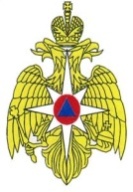 МЧС РОССИИ ФЕДЕРАЛЬНОЕ КАЗЕННОЕ УЧРЕЖДЕНИЕ «ЦЕНТР УПРАВЛЕНИЯ В КРИЗИСНЫХ СИТУАЦИЯХ ГЛАВНОГО УПРАВЛЕНИЯ МЧС РОССИИ ПО КРАСНОДАРСКОМУ КРАЮ» (ФКУ «ЦУКС ГУ МЧС России по Краснодарскому краю»)ул. Мира, 56, Краснодар,  350063, тел./fax: (861) 262-25-14cuks23@cuks23.ru«24» октября 2015 № 23/17-7161На № _________ от ____________Главам муниципальных образованийКраснодарского края(через ЕДДС)